Mai-Juni
Tema: Dyr på gårdenMånedsbrev for mai-juniKjære foreldre, nå har vi alt kommet til mai og enda en måned er forbi oss. Vi har kommet til sluttspurten av barnehageåret der vi skal fylle tiden med markering av 17.mai, samt der kommer noen røde dager i histen og pisten. Må bare takke for et fantastisk år dette har vært. Jeg kjenner på at vi ha vært igjennom mye dette året med covid-sanksjoner og det hele. Selv om vi har merket både ved frustrasjon ved å forholde oss til dette på mange måter, så har vi prøvet å gjøre det beste ut av situasjonen ved å lage trygge og rolige dager for barna. Vært fleksible, forutsigbare, funnet løsninger for gruppen samt tatt hensyn til det enkeltes barn behov. Og jeg synes vi har klart å ha det gøy og lystbetont med barna selv om samfunnet stod på hode. Vil takke dere for deres tillit og tålmodighet gjennom denne tiden.Men heldigvis er den tiden forbi og vi kan senke skuldrene våre litt, møte en ny vår med blanke ark og fargestifter til. Og nå er det sikkert samtlige av oss som gleder seg til ferien og få endelig til å reise. Men før den tiden kommer har vi to måneder igjen som vi skal fylle med mye sprell, moro og læring. 
TEMAGRUPPESAMLINGENEMånedens tema er DYR PÅ GÅRDEN. I slutten av mai skal vi på tur til Soma gård. Der vil vi møte mange ulike dyr som vi ønsker barna får en kjennskap til. Vi vil at barna kjenner til hva dyret sier samt å vite hva dyret heter. I tillegg synger vi sanger om de ulike dyrene og snakke litt om hva dyret lager. Dette gjør vi som språkforsterkning. For å øve opp enkelbegreper samt legge til rette for gode språk- og lekearenaer.Ved bruk av repetisjoner og gjentakelser av ord vil barna bli vandt med å høre de ulike begrepene og kjenne disse igjen. Da blir det også ekstra kjekt å ha kunnskap og kjennskap til dyrene når vi treffer dem igjen på gården.I tillegg skal vi ha fokus på Bukkene Bruse. Dette er også et eventyr som vi vil at barna ha kjennskap til. Det er nok det eventyret som er det første eventyret barn i Norge får kjennskap til. De er enkelt å forstå, det er ulike størrelse på bukkene som er tappre og heltemodige, og et snev av spenning og det skumle med trollet som bor under broen. Barna virker veldig nysgjerrig og inspirert av eventyret. Vi skal videreføre den i leken, så ikke bli overrasket om du som mor eller far blir instruert å være troll og eller plutselig å bli stanget i leggen. Det er bare en del av leken.
MÅNEDENS FORTELLINGER
Månedenens fortelling er Bukkene Bruse
MÅNEDENS SANGER
I mai og juni fokusere vi på sanger om gårdsdyrene. «Med krøllet hale», «Bæ,bæ lille lam», «Melkeku», «En liten kylling i egget lå», «alle killebukkene på haugen sprang.»Til eventyret synger vi sangen om Bukkene Bruse.
MAI-JUNI AKTIVITETER
Månedens aktiviteter tenker vi at vi skal lage et felles bilde på et stort lerret som vi skal kjøpe. Vi skal jobbe med å legge en ny farge, la det tørke og legge til nye farger. Det blir spennende å se hvordan bildet blir.I tillegg skal vi bake, barna oppøver sansene, er deltakende og de lager noe godt som de kan spise attpå.Så skal vi prøve å lage litt slim, og male steiner, kanskje som troll til eventyret om bukkene bruse.Med egenvalgte aktiviteter menes at barna velger hva de ønsker å leke med (frilek), vi (spør) legger til rette bl.a. tegnesaker, puslespill, formingsmasse, musikk og bøker. 
BURSDAGSBARN
Vi markere Mohammed som blir 3 år og Sune som blir 2 år 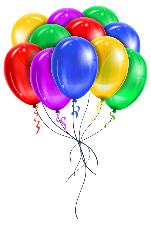 PERIODE-PLAN – SANSENE VÅREUKEMANDAGTIRSDAGONSDAGTORSDAGFREDAG  1909.05

Grupper og temasamlingPedledermøte 9-10.10.05
17.mai forberedelser11.05                                              
Samling og laging av maiblomster12.05
MØTEDAGVi passer hverandres barnVarm-mat13.05GratulererMohammed 3 år!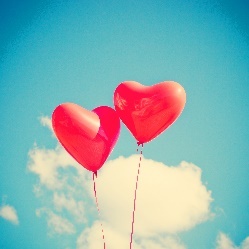   2016.0516.mai fest!Tog, leker og god matGratulerer Sune 2 år! Bursdagssamling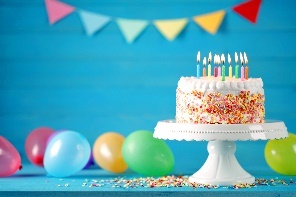 17.05 Grunnlovsdag  Barnehagen   stengt!18.05                         

Tema-samling Bukkene BruseAktivitet: malingMale på lerret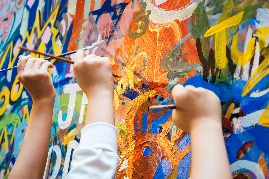 19.05  
MØTEDAG
Vi passer hverandres barn20.05
Tema-samling: Bukkene bruseAktivitet: malingMale på lerret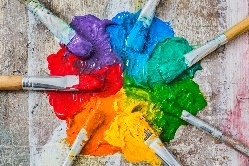 UKEMANDAGTIRSDAGONSDAGTORSDAGFREDAGUke 2123.05Grupper og samling.Fri-lek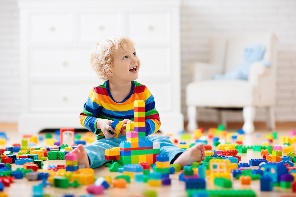 Pedledermøte 9-1024.05TURDAGTemasamlingTur i nærområdet25.05Temasamling og aktivitet:Baking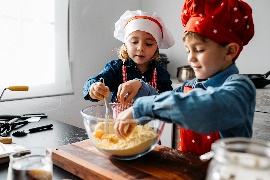 26.05Kristi himmelfarts-dagBarnehagen stengt27.05Temasamling og aktivite:BakingJUNI:   22 30.05
Grupper, samling.Fri-lekPedledermøte 9-1031.05
TURTil Soma gårdEgen info kommer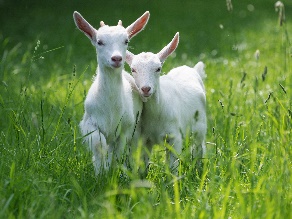 01.06Temasamling og aktivitet:Maling på lerret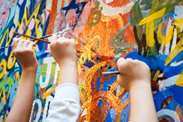 02.06MØTEDAGVi passer hverandres barn03.06
Temasamling og aktivitet:Maling på lerretVarm-mat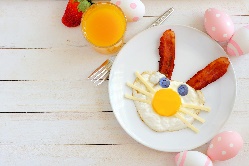 2306.062.pinsedagBarnehagen stengt07.06TURDAGTemasamlingTur i nærområdet08.06Temasamling og aktivitet:Lage formingsdeig09.06MØTEDAGVi passer hverandres barnGratulererThea 3år i dag!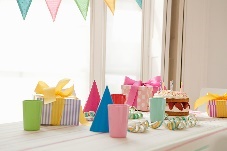 10.06Temasamling og aktivitet:Lage formingsdeigVarm-mat2413.06Grupper, samling.Fri-lekPedledermøte 9-1014.06TURDAGTemasamlingTur i nærområdet15.06Temasamling og aktivitet:Lage slim16.06MØTEDAGVi passer hverandres barn17.06Temasamling og aktivitet:Lage slimVarm-mat2520.06Grupper, samling.Fri-lekPedledermøte 9-1021.06TURDAGTemasamlingTur i nærområdet22.06Temasamling og aktivitet:Male stein 23.06MØTEDAGVi passer hverandres barn24.06Temasamling og aktivitet:Male steinVarm-matNeste uke begynner sommerbarne-hage og avvikling av ferie for personalet. Periodens litteratur:Periodens fokusordord:Periodens rim/regle:Periodens sanger: «Bukkene Bruse».Ellers bøker som barna ønsker å se i/bli lest for.Dyr og dyrelyder:Ku-møHøne-klukk-klukkGris-nøff-nøffSau-bæ-bæHest-hiii-hii-Tuppe-høne- 6 små ender kjenner jeg-Ri, ri på islandshest-Hva sier kua som går i enga?-Fortell meg hvem jeg er-«Bukkene Bruse»-«Melkeku»-«Bæ, bæ lille lam»-«Lille kylling i egget lå»-«Alle killebukkene»-«Med krøllet hale»-«Fola, fola blakken»17.mai:-«Tenk at nå er dagen her»-«Alle fugler»Periodens formingsaktivitet:Periodens grovmotoriske lek:Periodens språkleker:Periodens turer:- Male- pusle-Tegne
-Forme med formingsmasseBevegelser etter periodens sanger og hinderløypeTur til plassen nedforbi Johannes kirke, øve å gå i trapper og løpe og klatre-Sanse pose med dyr-Dyre-lotto-Bjørnen sover-bevegelses-sangerTurer i nær-
miljøet 